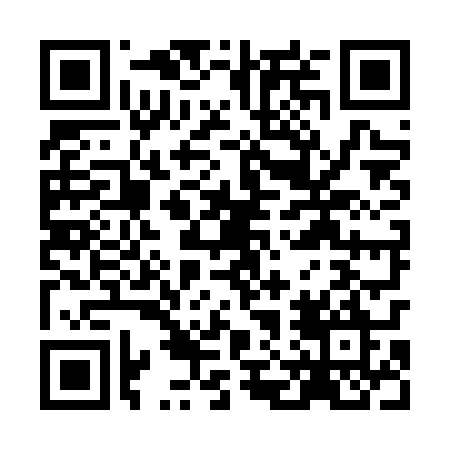 Ramadan times for Jakimowice, PolandMon 11 Mar 2024 - Wed 10 Apr 2024High Latitude Method: Angle Based RulePrayer Calculation Method: Muslim World LeagueAsar Calculation Method: HanafiPrayer times provided by https://www.salahtimes.comDateDayFajrSuhurSunriseDhuhrAsrIftarMaghribIsha11Mon4:114:116:0111:493:435:385:387:2212Tue4:084:085:5911:493:445:405:407:2413Wed4:064:065:5711:493:465:415:417:2514Thu4:044:045:5511:483:475:435:437:2715Fri4:014:015:5211:483:485:455:457:2916Sat3:593:595:5011:483:505:465:467:3117Sun3:563:565:4811:473:515:485:487:3318Mon3:543:545:4611:473:525:505:507:3519Tue3:513:515:4311:473:545:515:517:3720Wed3:493:495:4111:473:555:535:537:3921Thu3:463:465:3911:463:565:555:557:4122Fri3:443:445:3711:463:585:565:567:4223Sat3:413:415:3411:463:595:585:587:4424Sun3:383:385:3211:454:005:595:597:4625Mon3:363:365:3011:454:026:016:017:4826Tue3:333:335:2811:454:036:036:037:5027Wed3:303:305:2511:444:046:046:047:5228Thu3:283:285:2311:444:056:066:067:5429Fri3:253:255:2111:444:076:086:087:5730Sat3:223:225:1911:444:086:096:097:5931Sun4:204:206:1612:435:097:117:119:011Mon4:174:176:1412:435:107:137:139:032Tue4:144:146:1212:435:117:147:149:053Wed4:114:116:1012:425:137:167:169:074Thu4:094:096:0712:425:147:187:189:095Fri4:064:066:0512:425:157:197:199:116Sat4:034:036:0312:415:167:217:219:147Sun4:004:006:0112:415:177:237:239:168Mon3:573:575:5912:415:187:247:249:189Tue3:543:545:5612:415:207:267:269:2010Wed3:513:515:5412:405:217:277:279:23